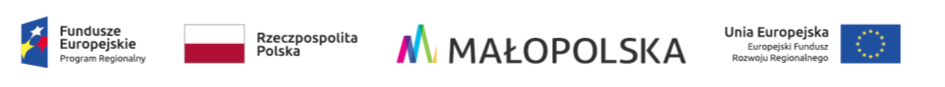 Załącznik 2.3Szczegółowy OPIS PRZEDMIOTU ZAMÓWIENIAZADANIE NR 2 - ZAKUP, DOSTAWA I MONTAŻ MEBLI BIUROWYCHDotyczy: Zakupu, dostawy i montażu mebli biurowych dla Uniwersytetu Rolniczego im. Hugona Kołłątaja w Krakowie w ramach projektu nr RPMP.01.01.00-12-0080/19 pn.: „Budowa Centrum Innowacji oraz Badań Prozdrowotnej i Bezpiecznej Żywności” współfinansowanego w ramach Regionalnego Programu Operacyjnego Województwa Małopolskiego na lata 2014-2020, Oś Priorytetowa 1 Gospodarka wiedzy, Działanie 1.1 Infrastruktura badawcza sektora nauki, z Europejskiego Funduszu Rozwoju Regionalnego.DZP-291-3684/2022Przedmiotem zamówienia jest zakup, dostawa i montaż mebli biurowych w ramach projektu nr RPMP.01.01.00-12-0080/19 pn.: „Budowa Centrum Innowacji oraz Badań Prozdrowotnej i Bezpiecznej Żywności” współfinansowanego w ramach Regionalnego Programu Operacyjnego Województwa Małopolskiego na lata 2014-2020, Oś Priorytetowa 1 Gospodarka wiedzy, Działanie 1.1 Infrastruktura badawcza sektora nauki, z Europejskiego Funduszu Rozwoju Regionalnego na potrzeby wyposażenia budynku Centrum Innowacji oraz Badań Prozdrowotnej i Bezpiecznej Żywności Uniwersytetu Rolniczego w Krakowie. Poniżej przedstawiono szczegółowy opis przedmiotu zamówienia w zakresie ilości i opisu poszczególnych zamawianych mebli biurowych - stolika kawowego, biurek, zabudowy regałowej, regałów, szaf, stołu konferencyjnego (Zadanie nr 2 pn. Zakup, dostawa i mebli biurowych).Wymienione poniżej meble winny spełniać normy: UNI EN 527-1 Meble biurowe. Stoły robocze i biurka – Część 1 Wymiary (lub równoważne), UNI EN 527-2 Meble biurowe. Stoły robocze i biurka – Część 2 Mechaniczne wymogi bezpieczeństwa (lub równoważne), UNI EN 527-4 Meble. Stoły. Metody badania stateczności, wytrzymałości i trwałości (lub równoważne):Załącznik Nr 2.1 Pozycja nr 1 Stolik kawowy: blat stolika ma być wykonany z płyty meblowej obustronnie laminowanej o grubości nie mniej niż 18mm. Krawędzie nieosłonięte płyty meblowej powinny być oklejone obrzeżem o grubości nie mniej niż 2mm odpornym na uderzenia w dekorze płyty. Nogi stolika kawowego w kolorze czarnym, montowane pod blatem krzyżowo, wykonane z płyty meblowej obustronnie laminowanej o grubości nie mniej niż 18mm i szer. 100mm.Załącznik Nr 2.1 Pozycja nr 2 Biurka: biurka i ich elementy w tym: półki w szafkach, szuflady, korpusy szafek, fronty szafek winny być wykonane z płyty meblowej obustronnie laminowanej o grubości nie mniej niż 18mm, zaś blaty wykonane winny być z płyty meblowej obustronnie laminowanej o grubości nie mniej niż 24mm. Krawędzie nieosłonięte płyty meblowej powinny być oklejone obrzeżem o grubości nie mniej niż 2mm odpornym na uderzenia w dekorze płyty. Rozstaw półek z możliwością regulowania, możliwość ułożenia co najmniej w trzech poziomach. Uchwyty w szafkach i szufladach metalowe dwupunktowe płaskie. Szuflady wyposażone w prowadnice z systemem samodomykania. Zawiasy puszkowe o kącie otwarcia minimum 105 st., zaopatrzone w mechanizm cichego domyku.Załącznik Nr 2.1 Pozycja nr 3 Zabudowa regałowa: zabudowa regałowa i jej elementy w tym: półki, korpusy szafek, szaf, fronty szafek wykonane winny być z płyty meblowej obustronnie laminowanej o grubości nie mniej niż 18mm. Plecy w regałach, szafkach wykonane z płyty laminowanej o grubości nie mniej niż 4 mm, w kolorze płyty meblowej. Krawędzie nieosłonięte płyty meblowej powinny być oklejone obrzeżem o grubości nie mniej niż 2mm odpornym na uderzenia w dekorze płyty. Rozstaw półek z możliwością regulowania, możliwość ułożenia co najmniej w trzech poziomach. Nóżki meblowe winny być wyposażone w stopki poziomujące o wysokości minimum 100mm osłonięte cokołem, uchwyty w szafkach i szufladach metalowe dwupunktowe płaskie, zawiasy puszkowe o kącie otwarcia minimum 105 st., zaopatrzone w mechanizm cichego domyku.Załącznik Nr 2.1 Pozycja nr 4 Regały: regały i ich elementy w tym półki wykonane winny być z płyty meblowej obustronnie laminowanej o grubości nie mniej niż 18mm. Plecy w regałach wykonane z płyty laminowanej o grubości nie mniej niż 4 mm, w kolorze płyty meblowej. Krawędzie nieosłonięte płyty meblowej powinny być oklejone obrzeżem o grubości nie mniej niż 2mm odpornym na uderzenia w dekorze płyty. Rozstaw półek z możliwością regulowania, możliwość ułożenia co najmniej w trzech poziomach. Nóżki meblowe winny być wyposażone w stopki poziomujące o wysokości minimum 100mm osłonięte cokołem.Załącznik Nr 2.1 Pozycja nr 5 Szafy: szafy i ich elementy w tym: półki, korpusy szaf, fronty szaf wykonane winny być z płyty meblowej obustronnie laminowanej o grubości nie mniej niż 18mm. Plecy w szafach wykonane z płyty laminowanej o grubości nie mniej niż 4 mm, w kolorze płyty meblowej. Krawędzie nieosłonięte płyty meblowej powinny być oklejone obrzeżem o grubości nie mniej niż 2mm odpornym na uderzenia w dekorze płyty. Rozstaw półek z możliwością regulowania, możliwość ułożenia co najmniej w trzech poziomach. Nóżki meblowe winny być wyposażone w stopki poziomujące o wysokości minimum 100mm osłonięte cokołem. Uchwyty w szafach metalowe dwupunktowe płaskie, zawiasy puszkowe o kącie otwarcia 105 st. zaopatrzone w mechanizm cichego domyku. Drążek ubraniowy do szafy wykonany z metalu, średnica nie mniej niż 20mm, przeznaczony do montażu w szafie ubraniowej.Załącznik Nr 2.1 Pozycja nr 6 Stół konferencyjny: stół konferencyjny winien być wykonany z płyty meblowej obustronnie laminowanej o grubości nie mniej niż 24mm. Blat stołu wykonany z płyty meblowej bez łączeń. Krawędzie nieosłonięte płyty meblowej powinny być oklejone obrzeżem o grubości nie mniej niż 2mm odpornym na uderzenia w dekorze płyty. Konstrukcja zapobiegająca uginaniu się blatu połączona trwale z nogami stołu wykonanymi z metalu zabezpieczonego warstwą antykorozyjną.Numeracja wg Załącznika nr 2.2 (Formularz cenowy)Szczegółowy wykaz mebli biurowych – stolik kawowy Zamawiana ilość [szt.]1.2.3.Nr pomieszczenia 0.01 - HollNr pomieszczenia 0.01 - HollNr pomieszczenia 0.01 - Holl1.Stolik kawowy o wymiarach 800x800x 800 mm1Numeracja wg Załącznika nr 2.2 (Formularz cenowy)Szczegółowy wykaz mebli biurowych – biurka Zamawiana ilość [szt.]1.2.3.Nr pomieszczenia: 0.06 - Biuro administracji, 0.09 - Przyjmowanie próbekNr pomieszczenia: 0.06 - Biuro administracji, 0.09 - Przyjmowanie próbekNr pomieszczenia: 0.06 - Biuro administracji, 0.09 - Przyjmowanie próbek3, 5Biurko o wymiarach dł. 1600 x gł. 800 x wys. 750mm, pod blatem biurka szafki zamykane na klucz: 1x szafka o szer. 400mm z trzema szufladami, 1x szafka o szer. 300mm otwierana jednodrzwiowa z jedną półką2Nr pomieszczenia: 0.12 - Pom. Pracy Cichej, 0.13 - Pom. Modułowe /WTŻ/, 0.53 - Pom. Pracy Cichej, 0.68 -Przygotowalnia /WTŻ/, 0.99 - Pom. Pracy CichejNr pomieszczenia: 0.12 - Pom. Pracy Cichej, 0.13 - Pom. Modułowe /WTŻ/, 0.53 - Pom. Pracy Cichej, 0.68 -Przygotowalnia /WTŻ/, 0.99 - Pom. Pracy CichejNr pomieszczenia: 0.12 - Pom. Pracy Cichej, 0.13 - Pom. Modułowe /WTŻ/, 0.53 - Pom. Pracy Cichej, 0.68 -Przygotowalnia /WTŻ/, 0.99 - Pom. Pracy Cichej10, 13, 15, 19, 23Biurko o wymiarach: dł. 1200 x gł. 800 x wys. 750mm, pod blatem biurka szafka zamykana na klucz: 1x szafka o szer. 400mm z trzema szufladami21Nr pomieszczenia: 0.80 i 0.81; Sala konferencyjnaNr pomieszczenia: 0.80 i 0.81; Sala konferencyjnaNr pomieszczenia: 0.80 i 0.81; Sala konferencyjna22Biurko o wymiarach dł. 1400 x gł. 600 x wys. 750mm, pod blatem biurka szafka zamykana na klucz: 1x szafka o szer. 400mm z trzema szufladami2Numeracja wg Załącznika nr 2.2 (Formularz cenowy)Szczegółowy wykaz mebli biurowych – zabudowa regałowa  Zamawiana ilość [szt.]1.2.3.Nr pomieszczenia: 0.03 - Zaplecze recepcjiNr pomieszczenia: 0.03 - Zaplecze recepcjiNr pomieszczenia: 0.03 - Zaplecze recepcji2.Zabudowa regałowa o wymiarach: szer. 900 x gł. 450 x wys. 2600 mm oraz szer. 4800 x gł. 450 x wys. 2600mm składający się z: 1x szafka wymiar: szer. 900 x gł. 450 x wys. 2600 mm, na dole szafka zamykana do wysokości 700mm, dwudrzwiowa zamykana na klucz, powyżej część otwarta co najmniej z czterema półkami, 6x szafka wymiar: ok. szer. 800 x gł. 450 x wys. 2600 mm, na dole szafki zamykane do wysokości 700mm, dwudrzwiowa zamykana na klucz, powyżej część otwarta co najmniej z czterema półkami1Nr pomieszczenia: 0.06 - Biuro administracjiNr pomieszczenia: 0.06 - Biuro administracjiNr pomieszczenia: 0.06 - Biuro administracji4.Zabudowa regałowa o wymiarach: szer. 4000 x gł. 400 x wys. 1800mm oraz szer. 800 x gł. 400 x wys. 1800mm składający się z: 5x szafka wymiar: szer. 800 x gł. 400 x wys. 1800mm zamykane, dwudrzwiowe, zamykane na klucz, co najmniej z czterema półkami z możliwością regulowania ich ułożenia co najmniej w trzech poziomach, 1x szafka wymiar: szer. 800 x gł. 400 x wys. 1800mm na dole do wysokości 700mm szafka zamykana, dwudrzwiowa zamykana na klucz, powyżej część otwarta z czterema półkami z możliwością regulowania ich ułożenia co najmniej w trzech poziomach1Numeracja wg Załącznika nr 2.2 (Formularz cenowy)Szczegółowy wykaz mebli biurowych – regały  Zamawiana ilość [szt.]1.2.3.Nr pomieszczenia: 0.09 - Przyjmowanie próbekNr pomieszczenia: 0.09 - Przyjmowanie próbekNr pomieszczenia: 0.09 - Przyjmowanie próbek6.Regał o wymiarach: szer. 600 x gł. 450 x wys. 2000mm, pięć półek 5Nr pomieszczenia: 0.11 - Magazyn / ArchiwumNr pomieszczenia: 0.11 - Magazyn / ArchiwumNr pomieszczenia: 0.11 - Magazyn / Archiwum8.Regał o wymiarach: szer. 900 x gł. 450 x wys. 2000mm, cztery półki49.Regał o wymiarach: szer. 1000 x gł. 450 x wys. 2000mm, cztery półki2Nr pomieszczenia: 0.12 - Pom. Pracy Cichej, 0.53 - Pom. Pracy Cichej, 0.99 - Pom. Pracy CichejNr pomieszczenia: 0.12 - Pom. Pracy Cichej, 0.53 - Pom. Pracy Cichej, 0.99 - Pom. Pracy CichejNr pomieszczenia: 0.12 - Pom. Pracy Cichej, 0.53 - Pom. Pracy Cichej, 0.99 - Pom. Pracy Cichej11, 16, 24Regał o wymiarach: szer. 800 x gł. 450 x wys. 2000mm, cztery półki1012, 17, 25Regał o wymiarach: szer. 600 x gł. 450 x wys. 2000mm, cztery półki10Numeracja wg Załącznika nr 2.2 (Formularz cenowy)Szczegółowy wykaz mebli biurowych – szafy  Zamawiana ilość [szt.]1.2.3.Nr pomieszczenia: 0.11 - Magazyn / ArchiwumNr pomieszczenia: 0.11 - Magazyn / ArchiwumNr pomieszczenia: 0.11 - Magazyn / Archiwum7.Szafa o wymiarach: szer. 1000 x gł. 500 x wys. 2000mm, szafa dwudrzwiowa, zamykana na klucz, w szafie cztery półki2Nr pomieszczenia: 0.43 - Lab. Autom. Procesów techn. /WIPiE/Nr pomieszczenia: 0.43 - Lab. Autom. Procesów techn. /WIPiE/Nr pomieszczenia: 0.43 - Lab. Autom. Procesów techn. /WIPiE/14.Szafa o wymiarach: szer. 1500 x gł. 435 x wys. 1950mm, szafa trzydrzwiowa, zamykana na klucz, w szafie cztery półki1Nr pomieszczenia: 0.67 - Sala sensoryczna /WTŻ/Nr pomieszczenia: 0.67 - Sala sensoryczna /WTŻ/Nr pomieszczenia: 0.67 - Sala sensoryczna /WTŻ/18.Szafa o wymiarach: szer. 600 x gł. 500 x wys. 2400mm, szafa jednodrzwiowa, zamykana na klucz, w szafie sześć półek1Nr pomieszczenia: 0.68 – Przygotowalnia /WTŻ/Nr pomieszczenia: 0.68 – Przygotowalnia /WTŻ/Nr pomieszczenia: 0.68 – Przygotowalnia /WTŻ/20.Szafa o wymiarach: szer. 2200 x gł. 750 x wys. 3300mm, z szerokości dzielona na dwie części, każda po 1100mm, z wysokości dzielona na dwie części dół na wysokość 2200mm, góra na wysokość 1100mm, każda część (1100mm) dwudrzwiowa, zamykana na klucz, jedna część o wymiarach: szer. 550 x wys. 2200mm ubraniowa z drążkiem do wieszania ubrań, bez półek, pozostałe części szafy z półkami, w dolnej części 5 półek, w górnej części 2 półki1Numeracja wg Załącznika nr 2.2 (Formularz cenowy)Szczegółowy wykaz mebli biurowych – stółZamawiana ilość [szt.]1.2.3.Nr pomieszczenia: 0.69 - Sala Sensoryczna /WTŻ/Nr pomieszczenia: 0.69 - Sala Sensoryczna /WTŻ/Nr pomieszczenia: 0.69 - Sala Sensoryczna /WTŻ/21.Stół konferencyjny o wymiarach: dł. 2600 x gł. 1000 x wys. 750mm1